WEEK TWO:  WE HONOR OUR LADY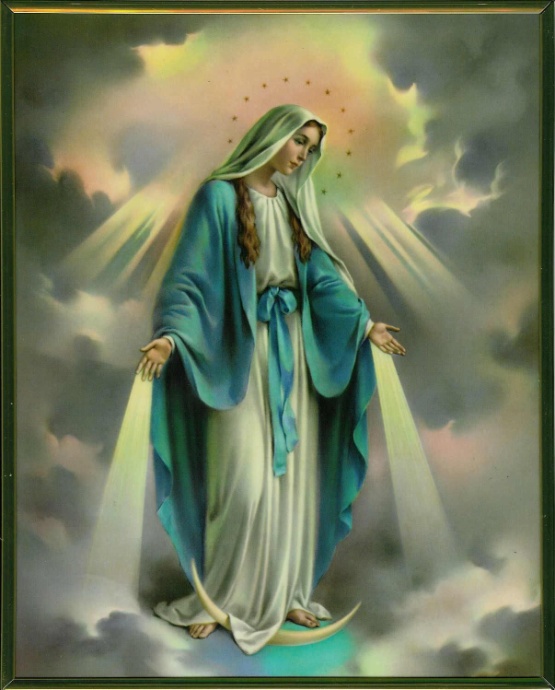 Scripture: In the sixth month the angel Gabriel was sent by God to a town in Galilee called Nazareth, to a virgin engaged to a man whose name was Joseph, of the house of David. The virgin’s name was Mary. And he came to her and said, “Hail, full of grace! The Lord is with you.”(Luke 1:26-28Pray Together: In the Name of the Father, and of the Son, and of the Holy Spirit. AmenHail Mary full of Grace, the Lord is with thee.
Blessed are you amongst women and blessed is the fruit of thy womb Jesus.
Holy Mary, Mother of God,
pray for us sinners now and at the hour of our death
Amen.  Grades pre-3
Video LessonsStory of Mary  Grades 1-3Blessed Virgin Mary Grades 1-5   (25 minutes)Story Time:  Our Lady's Wardrobe   Grades Pre-5Worship MusicWe are Rosary Children Song  Grade Pre-3I Wanna Say Yes  Grades Pre-4Hail Mary Echo Song   Grades Pre-1Hail Mary in Sign Language   Grade 1-5Optional Activities Rosary Rings  Grades Pre-5Mini Grattos   Grades 1-5How to Make a Sliding Ladder Rosary  Grades 2-5	 Blessed Mother Luminary Craft: Our Lady Color Page.pdf   Simply invite your child to color Our Lady and cut out her silhouette leaving tab on the bottom.  Wrap the tab around a small battery operated tea light.  Invite your child to place Our Holy Mother in their sacred prayer space.Mini Marian Garden Make a mini succulent or terrarium garden to honor Our Lady in your home.The Glorious Mystery CardsTheJoyful Mysteries CardsThe Luminous Mysteries CardsThe Sorrowful Mysteries CardsFamily Service Project Donate baby items to the Bethesda House in support of single mothers and in honor of them saying Yes to God as Mary did.  Donations can be left in the church hall throughout the month of October. Some suggestions:  Diapers, wipes, baby wash, disinfecting wipes, hand sanitizers and hand soaps.Pray a novena with Our Lady for the health of pregnant women and their unborn babies and for the protection and health of their families.  One Our Father, Three Hail Mary and One Glory Be for nine consecutive days.Did you know that there are seven feast days on which the Church honors Mary?Mary, Mother of God- January 1The Annunciation of Our Lord –March 25The Visitation of the Blessed Virgin-May 31The Assumption of the Blessed Virgin-August 15The Birth of Mary-September 8Immaculate Conception of the Blessed Virgin Mary –December 8Our Lady of Guadalupe-December 12SAINTS WE HONOR IN OCTOBERSt. Faustina October 5St. Teresa of Avila October 15